為健保努力的小人物記事從家庭就醫經驗學習單中，我發現家人的就醫習慣中，可能造成全民健保浪費的行為是：未來，希望我們能為全民健保努力的目標是：                  我的家人可以怎麼做？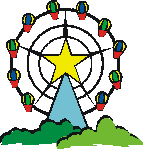 家人收到紙條後，他們的回饋是：請寫一張紙條給你的家人，以想為健保努力的心情，說服他一同珍惜健保資源。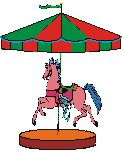 